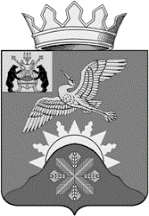 Российская ФедерацияНовгородская областьАДМИНИСТРАЦИЯ БАТЕЦКОГО МУНИЦИПАЛЬНОГО РАЙОНАПОСТАНОВЛЕНИЕот 05.02.2020 № 62п. БатецкийВ соответствии со статьей 174.3 Бюджетного кодекса Российской Федерации Администрация Батецкого муниципального района  ПОСТАНОВЛЯЕТ:Утвердить прилагаемый Порядок формирования перечня налоговых расходов Батецкого сельского поселения.Опубликовать постановление в муниципальной газете «Батецкий вестник» и разместить на официальном сайте Администрации муниципального района в информационно-телекоммуникационной сети «Интернет».Глава района                                      В.Н. Ивановат№ 56пУТВЕРЖДЕНпостановлением АдминистрацииБатецкого муниципального района от 05.02.2020 № 62Порядок формирования перечня налоговых расходов Батецкого сельского поселения1. Общие положенияНастоящий Порядок определяет процедуру формирования перечня налоговых расходов Батецкого сельского поселения, установленных нормативными правовыми актами представительного органа Батецкого сельского поселения, в пределах полномочий, отнесенных законодательством Российской Федерации о налогах и сборах к ведению органов местного самоуправления Российской Федерации.Для целей настоящего Порядка используются следующие основные понятия:налоговые расходы - выпадающие доходы бюджета Батецкого сельского поселения, обусловленные налоговыми льготами, освобождениями и иными преференциями по налогам и сборам, предусмотренными в качестве мер муниципальной поддержки в соответствии с целями муниципальных программ Батецкого сельского поселения и (или) целями социально-экономической политики Батецкого сельского поселения, не относящимися к муниципальным программам Батецкого сельского поселения;куратор налогового расхода - орган местного самоуправления Батецкого сельского поселения, ответственный в соответствии с полномочиями, установленными нормативными правовыми актами Батецкого сельского поселения, за достижение соответствующих налоговому расходу Батецкого сельского поселения целей муниципальной программы Батецкого сельского поселения (ее структурных элементов) и (или) целей социально-экономического развития Батецкого сельского поселения, не относящихся к муниципальным программам Батецкого сельского поселения;перечень налоговых расходов Батецкого сельского поселения - свод налоговых расходов в разрезе муниципальных программ Батецкого сельского поселения, их структурных элементов, а также направлений деятельности, не относящихся к муниципальным программам Батецкого сельского поселения, кураторов налоговых расходов, указаний на обусловливающие соответствующие налоговые расходы положения (статьи, части, пункты, подпункты, абзацы) нормативных правовых актов и сроки действия таких положений.Формирование перечня налоговых расходов                                        Батецкого сельского поселенияПроект перечня налоговых расходов Батецкого сельского поселения на очередной финансовый год и плановый период (далее проект перечня налоговых расходов) формируется комитетом финансов Администрации Батецкого муниципального района (далее – комитет финансов) до 25 марта текущего финансового года по форме согласно приложению к настоящему Порядку и направляется на согласование в Администрацию Батецкого муниципального района (далее – Администрация), в структурные подразделения, ответственные в соответствии с полномочиями, установленными нормативными правовыми актами Батецкого муниципального района, за достижение соответствующих налоговому расходу целей муниципальной программы Батецкого сельского поселения (ее структурных элементов) и (или) целей социально-экономического развития Батецкого сельского поселения, не относящихся к муниципальным программам Батецкого сельского поселения, которые проектом перечня налоговых расходов предлагается закрепить в качестве кураторов налоговых расходов.Структурные подразделения Администрации в течение 10 рабочих дней со дня поступления проекта перечня налоговых расходов рассматривают его на предмет распределения налоговых расходов Батецкого сельского поселения по муниципальным программам Батецкого сельского поселения, их структурным элементам, направлениям деятельности, не входящим в муниципальные программы Батецкого сельского поселения, определения кураторов налоговых расходов и направляют информацию о результатах его рассмотрения в комитет финансов. В случае если информация о результатах рассмотрения проекта перечня налоговых расходов содержит замечания и предложения, предполагающие изменение куратора налогового расхода, такие замечания и предложения  подлежат согласованию с предлагаемым куратором налогового расхода и направлению в комитет финансов в течение срока, указанного в первом абзаце пункта 2.2 настоящего Порядка.При наличии разногласий по проекту перечня налоговых расходов комитет финансов обеспечивает проведение согласительных совещаний с соответствующими подразделениями Администрации Батецкого муниципального района до 30 апреля текущего финансового года.2.3. В течение 7 рабочих дней со дня завершения процедур, указанных в пункте 2.2 настоящего Порядка, перечень налоговых расходов размещается на официальном сайте Администрации в информационно-телекоммуникационной сети «Интернет».2.4. В случае внесения в текущем финансовом году изменений в перечень муниципальных программ Батецкого сельского поселения, структуру муниципальных программ (подпрограмм муниципальных программ) Батецкого сельского поселения, кураторы налоговых расходов не позднее 10 рабочих дней со дня  внесения изменений направляют в комитет финансов соответствующую информацию для уточнения перечня налоговых расходов.В течение 15 рабочих дней с даты получения от кураторов налоговых расходов информации, указанной в первом абзаце настоящего пункта, комитет финансов вносит соответствующие изменения в перечень налоговых расходов и размещает его  на официальном сайте Администрации в информационно-телекоммуникационной сети «Интернет».Приложениек Порядку формирования перечня налоговых расходов Батецкого сельского поселенияПеречень налоговых расходов Батецкого сельского поселенияОб утверждении Порядка формирования перечня налоговых расходов Батецкого сельского поселения № п/пНаименование налогового расходаПравовой акт, устанавливающий налоговый расходПравовой акт, устанавливающий налоговый расходПравовой акт, устанавливающий налоговый расходНаименование налогаЦелевая категория налогового расхода (стимулирующая, социальная)Условия предоставления налогового расходаНалогоплательщики налогового расхода (физические лица, индивидуальные предприниматели, юридические лица)Дата начала действия налогового расходаДата прекращения налогового расходаНаименование муниципальной программы Батецкого сельского поселения, ее структурных элементов, а также направлений деятельности, не входящих в муниципальные программы Батецкого сельского поселенияКуратор налогового расхода№ п/пНаименование налогового расходанаименованиеномердатаНаименование налогаЦелевая категория налогового расхода (стимулирующая, социальная)Условия предоставления налогового расходаНалогоплательщики налогового расхода (физические лица, индивидуальные предприниматели, юридические лица)Дата начала действия налогового расходаДата прекращения налогового расходаНаименование муниципальной программы Батецкого сельского поселения, ее структурных элементов, а также направлений деятельности, не входящих в муниципальные программы Батецкого сельского поселенияКуратор налогового расхода124567891011121314